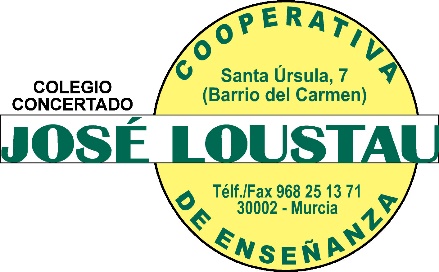 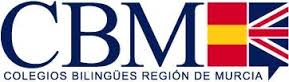   LIBRO DE ACTAS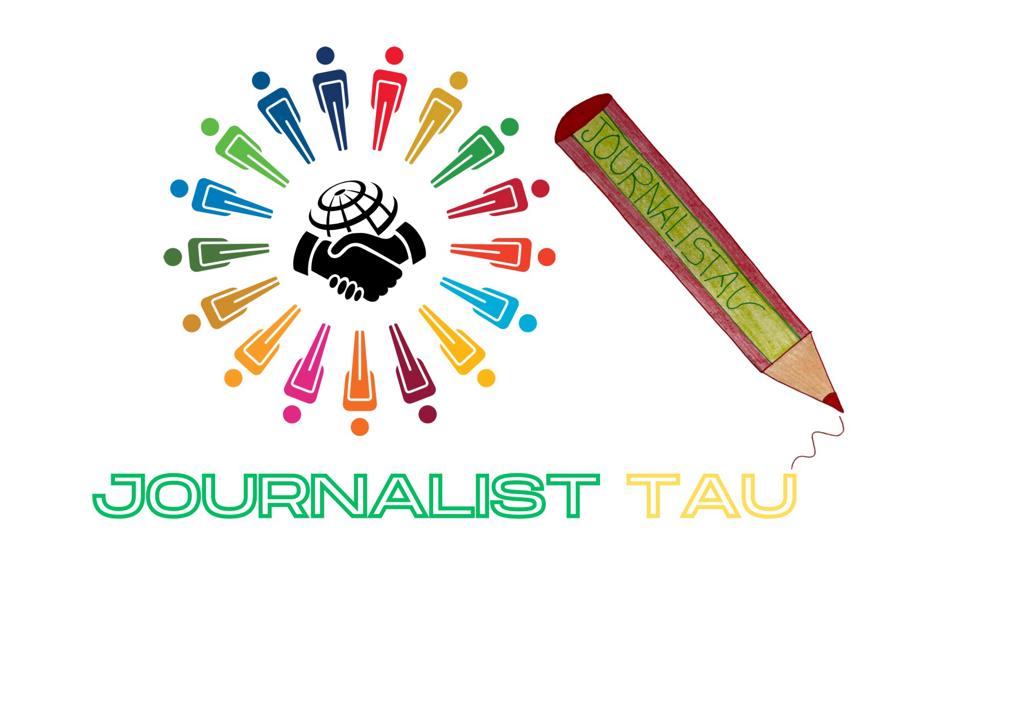           COOPERATIVA ESCOLAR   3º CICLO DE PRIMARIA (2023-2025)